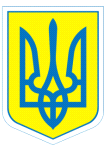 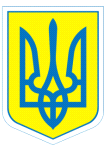 НАКАЗ05.09.2017				                                              м.Харків                                                                   № 169 Про затвердження розрахунку годинна 2017/2018 навчальний рікНа підставі робочого навчального плану комунального закладу «Спеціальний навчально-виховний комплекс № 2» Харківської обласної ради на 2017/2018 навчальний рікНАКАЗУЮ:1.Затвердити розрахунок годин на 2017/2018 навчальний рік2. Заступнику директора з навчально-виховної робот Данильченко Т.А. рівномірно розподілити педагогічне навантаження між вчителями.3. Контроль за виконанням даного наказу залишаю за собою.Директор                        Л.О.МельніковаДанильченко,370-30-63З наказом ознайомлена                         Т.А.ДанильченкоКласиКількість учнівКількість класівІнваріантна складоваКорекційно-розвиткові заняттяВаріативна складоваРазомКількість учнів, що навчаються за індивідуальною формоюДодаткові годиниДодаткові годиниВсьогоКласиКількість учнівКількість класівІнваріантна складоваКорекційно-розвиткові заняттяВаріативна складоваРазомКількість учнів, що навчаються за індивідуальною формоюТрудове  навчанняНавчання за індивідуальною формоюВсьогоПідготовчий А    РВ14119812828Підготовчий Б  РВ (РАС)71198128281-А   РВ131198128281-Б   ЗПР1211910130302-А   ЗПР811910231312-Б   ЗПР1511910231313-А   РВ151208230110403-Б   ЗПР1112010232323-В   ЗПР1112010232324-А   РВ1612082302220524-Б   ЗПР1212010232324-В  ЗПР131201023232Разом підготові  1-4 класи 14712234110203643 2303965-А   РВ1312451307375-Б   ЗПР1212441293326-А   РВ1312751338416-Б   ЗПР1312741323357-А  РВ1312951352828717-Б   РВ1012951358438-А   РВ1413151372 8 28739-А   РВ16131,530,535104510-А РВ12131,510,5331649Разом 5-10 класи116925437829947156426Разом263214881472866387386822